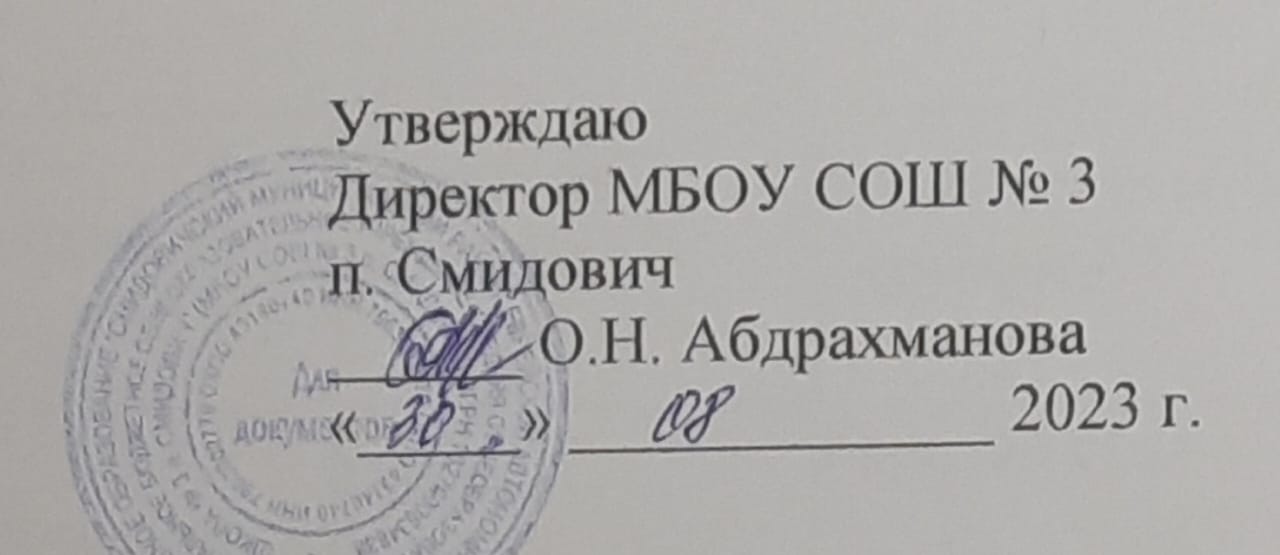 План работы Совета профилактики на 2023-2024 учебный годЦель работы Совета профилактики: предупреждение противоправного поведения учащихся школы, а также создание условий для получения ими полноценного качественного образования, организация регулярной работы по выполнению Федерального Закона «Об основах системы профилактики безнадзорности и правонарушений несовершеннолетних», других нормативно-правовых актов в части предупреждения негативных проявлений в детской и подростковой среде.Задачи:организация взаимодействия социально-педагогических и прочих структур в  решении проблем несовершеннолетних;создание условий для успешной социальной адаптации несовершеннолетних,   раскрытие их творческого потенциала и жизненного самоопределения;- организация социального патронажа детей и подростков и (или) их семей, рассматриваемых на заседании Совета;обеспечение целенаправленного педагогического, психологического, правового влияния на поведение и деятельность детей и подростков образовательного учреждения.Календарный план работы Совета профилактики МБОУ СОШ № 3 п. Смидович на 2023-2024 учебный год№Содержание работыСроки исполненияОтветственные1.Организация работы Совета профилактики, ведение документации, координациядеятельности и взаимодействия членов Совета профилактикипостояннозам директора по ВР 2.Формирование банка данных, анализ и корректировка (сверка) списка учащихся и семей «группы риска», детей из семей, из неблагополучных семей, детей состоящих на учете в ВШК и различных видах учета в органах системыпрофилактикипостояннозам директора по ВР классные руководители субъекты системы  профилактики (по согласованию)4.Индивидуальная работа сдетьми и семьями «группы    риска»в течение года поиндивидуальным планамклассные руководителипедагог-психолог5.Посещение семей, состоящих на различных видах профилактического учетаодин раз в четверть и по необходимостиклассные руководители 7.Учет и организация занятости ипосещаемости детей и подростков «группы риска»в течение годаклассные руководители8.Совместные рейды с целью выявления детей, склонных к правонарушениям, детей и семей оказавшихся в социально-опасном положении, по выявлению безнадзорности несовершеннолетних и невыполнению своихобязанностей законными представителямив течение года (по необходимостисовместно с инспектором ПДН)классные руководители члены Совета профилактики инспектор ПДН,9.Заседания Советапрофилактики1раз в четвертьЗаместитель председателя Советапрофилактики10.Проверка занятости детей иподростков группы риска в кружках и секциях1 раз в кварталклассные руководители11.Контроль за успеваемостью и посещаемостью учебныхзанятий, поведением обучающихся в школеПостояннозам директора по ВР классные руководители12.Коррекция поведения трудных            обучающихсяпо мере необходимостиКлассные руководители члены Советапрофилактики, педагог-психолог13.Активная пропаганда ЗОЖ – организация и проведение тематических мероприятийпо плану воспитательной и профилактическойработы школыклассные руководители14.Вызов обучающихся, воспитанников и их родителейна заседания Совета профилактикипо мере необходимостизам. директора по ВР Классные руководители15.Участие в работе районной  КДН и ЗП, ПДНпо плану КДН и ЗП, ПДНклассные руководители,инспектор ПДН16.Координация работы с инспектором ПДН, постановка и снятие с различных видовучета обучающихся и семейпо мере необходимостизам. директора по ВР, инспектор ПДН№ п/пДатаСодержание работыОтветственныйАвгустАвгустАвгустАвгуст1Заседание Совета профилактики № 1Ознакомление с положением Совета профилактики.Выбор и утверждение комиссии Совета профилактики на новый учебный год.Обсуждение и утверждение плана работы Совета профилактики на новый 2023- 2024 учебный год.Формирование и корректировка банка данных на учащихся «группы риска», детей из семей, находящихся в социально-опасном положении, из неблагополучных семей, детей состоящих на учете в ВШК и органах системы профилактики. Собеседование с классными руководителями, корректировка социальных данных учащихся классов. Создание картотеки.Корректировка социального паспорта каждого класса и школы.Профилактическая работа с неблагополучными семьями, обучающимися и     воспитанниками по докладным классных руководителей.Приглашение родителей, учащихся пропускающих уроки без уважительной причины.Заместитель председателя Совета профилактикиЧлены Совета профилактики2Привлечение учащихся в кружки, секции школыКлассные руководители3Беседа с учащимися «Мой безопасный интернет»Классные руководителиОктябрьОктябрьОктябрьОктябрь1Заседание Совета профилактики № 2Информация по организации занятости обучающихся в кружках, и секциях школы.Сведения о занятости учащихся «группы риска», детей состоящих на учете в ВШК и органах системы профилактики во внеурочное время.Планирование работы с учащимися на осенних каникулах.Занятость учащихся «группы риска», детей из семей, находящихся в социально- опасном положении, из неблагополучных семей, детей состоящих на учете в ВШК и органах системы профилактики во время осенних каникул.Приглашение родителей, учащихся пропускающих уроки без уважительной причины.Предварительные итоги успеваемости и посещаемости за 1 четверть.Заместитель председателя Совета профилактики Члены Совета профилактики2Индивидуальные беседы с учащимися, состоящими на внутришкольном учете и в органах системы профилактики.Классные руководители3Рейды в семьи: обследования жилищно- бытовых условий семей учащихся с целью выявления семей, находящихся в социально-опасном положении, группы риска.Классные руководители4Организация индивидуальной помощи неуспевающим (1 четверть), а такжешкольникам, которые совершили правонарушения.Классные руководителисоциальный педагог5Месячник профилактики правонарушений несовершеннолетних с привлечением сотрудников различных органов системы профилактикиЗам директора по ВР,классные руководители6Проведение  добровольного анонимного информированного социально-психологического тестирования  (по плану)Заместитель директора по ВР, классные руководителиДекабрьДекабрьДекабрьДекабрь1Заседание Совета профилактики № 3Анализ работы школы по профилактике правонарушений и преступлений за 1 полугодие.Планирование работы с учащимися на зимних каникулахПриглашение родителей, учащихся пропускавших уроки без уважительной причины, родителей, у которых отсутствует контроль за ребенком.Предварительные итоги успеваемости и посещаемости за 2 четверть, итоги посещения учащимися учебных занятий (пропуски)Совместное заседание Совета по профилактике, классных руководителей и учителей - предметников по проблеме предотвращения грубых нарушений дисциплины в школе.Занятость учащихся «группы риска», детей из семей, находящихся в социально-опасном положении, из неблагополучных семей, детей состоящих на учете в ВШК и органах системы профилактики во время зимних каникул.Зам. директора по ВРЧлены Совета профилактики2Индивидуальные семейные консультации с родителями учащихся «группы риска», детей из семей, находящихся в социально-опасном положении, из неблагополучных семей, детей состоящих на учете в ВШК и органах системы профилактики находящихся в социально-опасном положении).классные руководители, зам. директора по ВР,3Беседа «Чем опасны зимние дороги»инспектора ГИБДД4Проведение классных родительских собраний.Родительский лекторий: «Наши дети – единомышленники», «Проблемы семейного      воспитания» по плану классных руководителейЗам директора по ВР, классные руководители,мартмартмартмарт1Заседание Совета профилактики № 4Занятость учащихся «группы риска» во внеурочной работе.Профилактика нарушений дисциплины, драк, выражений нецензурной браньюПланирование работы с учащимися на весенних каникулах.Приглашение родителей, совместно с учащимися, пропускавших уроки без уважительной причины, родителей, у которых отсутствует контроль за ребенком.Заместитель председателя Совета профилактики, Члены  Совета профилактики2Беседа «Уголовная ответственность за террористическую деятельность»инспектор ПДН3Беседа «Интернет как средство распространения материалов экстремистской направленности»Классные руководители4Анкетирование учащихся 9 классов о перспективах продолжения образования после окончания школы.Классные руководители5Работа с учащимися и их родителями, входящими в «группу риска» при организации ГИАКлассные руководители,Учителя- предметникиМайМайМай1Заседание Совета профилактики № 5Проведение итогов работы Совета профилактики (анализ).Отчеты классных руководителей по работе с учащимися и семьями «группы риска», детей из семей, находящихся в социально-опасном положении, из неблагополучных семей, детей состоящих на учете в ВШК и различных видах учета в органах системы профилактики.Составление плана - проекта работы Совета по профилактике на 2024 - 2025 учебный  год.Организация трудоустройства подростков.Обсуждение организованного окончания учебного года детьми из«группы риска», организации летнего отдыха учащихся.Организация отдыха и оздоровления учащихся «группы риска» в летний периодОрганизация отдыха и оздоровления учащихся школы в летний период.	Занятость учащихся «группы риска», детей из семей, находящихся в социально-опасном положении, из неблагополучных семей, детей состоящих на учете в ВШК и органах системы профилактики во время летних каникул.Итоги мониторинга внеурочной занятости детей за год.Итоги успеваемости учащихся за 2023 – 2024 учебный год.Анализ состояния посещаемости и правонарушений за второе полугодие 2023 - 2024 учебного года.Зам директора по ВР Классные руководители Члены Совета профилактики2Итоговые родительские собрания во всех классахКлассные руководители3Беседа «Профилактика ДТП»Инспектор ГИБДД4Беседа «Безопасное лето»Классные руководителиИюнь, июль, август.Июнь, июль, август.Июнь, июль, август.Июнь, июль, август.1Трудоустройство детей летом от Зам директора по ВР2Контроль прохождения летней практики детьми «группы риска» и состоящих на различных видах учета.классные руководители, ответственный за прохождение летнейпрактики3Сбор предварительной информации об устройстве выпускников 9 класса,11 классаЗам директора по ВР4Контроль занятости учащихся «группы риска», детей из семей, находящихся всоциально-опасном положении, из неблагополучных семей, детей состоящих на учете в ВШК и органах системы профилактики во время летних каникул.Зам директора по ВР, социальный педагог работающие педагоги